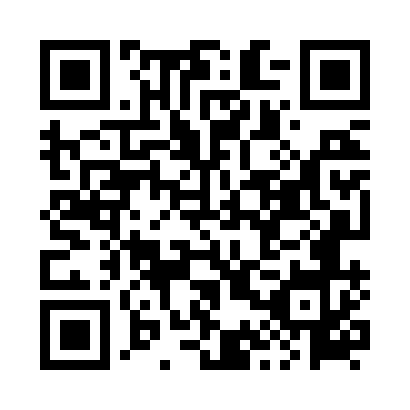 Prayer times for Borzymowo, PolandMon 1 Apr 2024 - Tue 30 Apr 2024High Latitude Method: Angle Based RulePrayer Calculation Method: Muslim World LeagueAsar Calculation Method: HanafiPrayer times provided by https://www.salahtimes.comDateDayFajrSunriseDhuhrAsrMaghribIsha1Mon4:056:1212:445:107:179:162Tue4:026:1012:445:117:199:193Wed3:586:0712:435:137:219:224Thu3:556:0512:435:147:229:245Fri3:526:0312:435:157:249:276Sat3:496:0012:435:177:269:297Sun3:455:5812:425:187:289:328Mon3:425:5512:425:197:309:359Tue3:395:5312:425:217:329:3710Wed3:355:5012:425:227:349:4011Thu3:325:4812:415:237:369:4312Fri3:285:4612:415:257:379:4613Sat3:255:4312:415:267:399:4914Sun3:215:4112:405:277:419:5215Mon3:175:3912:405:287:439:5516Tue3:145:3612:405:307:459:5817Wed3:105:3412:405:317:4710:0118Thu3:065:3212:405:327:4910:0419Fri3:025:2912:395:337:5010:0720Sat2:595:2712:395:357:5210:1021Sun2:555:2512:395:367:5410:1422Mon2:515:2312:395:377:5610:1723Tue2:475:2012:395:387:5810:2024Wed2:425:1812:385:398:0010:2425Thu2:385:1612:385:408:0210:2726Fri2:345:1412:385:428:0310:3127Sat2:305:1212:385:438:0510:3528Sun2:275:0912:385:448:0710:3929Mon2:265:0712:385:458:0910:4130Tue2:255:0512:375:468:1110:42